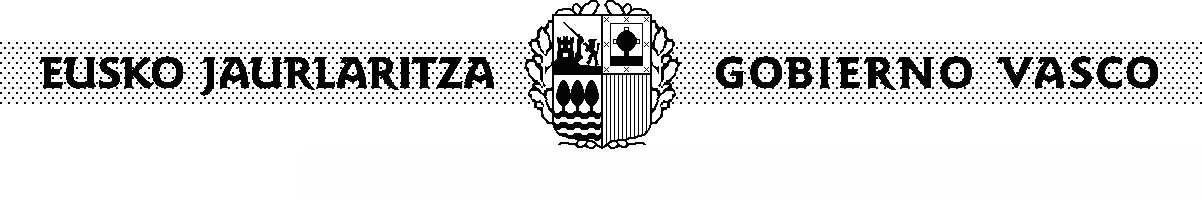 Kultura Ondarearen Zuzendaritza                                Dirección de Patrimonio CulturalJUSTIFIKAZIO-BALANTZEAProiektua:ARGIBIDEAK:1. Balantzea orekatua izan behar da, hau da, gastuen. zenbatekoa eta sarrerena berdinak izango dira.3. Sarreren atalean xehez adieraziko dira helburu berarekin eskatu edo jasotako ekarpen guztiak, nork eman dituen eta tramitazio egoera (eskatuta/emanda). Horretarako, eskatu edo lortutako ekarpen adin lerro erantsi behar dira.Gehitu behar beste lerro. Aurkeztutako gastu-egiaztagiri bakoitzeko lerro bat beteko da (fakturak, nominak, kontratatutako langileen Gizarte Segurantzako kotizazioen egiaztagiriak, garraio publikoak, hirugarrenei ordaindutako bidaia-gastuen likidazioak, onuradunak egindako lanaren balio ekonomikoari buruzko aitorpena). Diruz lagundutako jarduera ez den beste helburu baterako kontzeptuak jasotzen dituzten fakturen kasuan, taulan diruz lagundutako jarduerari dagozkion kontzeptuen zenbatekoak soilik adieraziko dira..SARRERAKSARRERAKKultura eta Hizkuntza Politika sailak emandako diru-laguntza Eskatzaileak ekarritako diru-kopuruaBeste diru-laguntza eta sarrera batzuk:GUZTIRAGASTUAKGASTUAKGASTUAKGASTUAKKONTZEPTUAZerga-oinarria BEZGUZTIRAGUZTIRAEgindako gastuen zerrendaEgindako gastuen zerrendaEgindako gastuen zerrendaEgindako gastuen zerrendaEgindako gastuen zerrendaEgindako gastuen zerrendaEgindako gastuen zerrendaFrogagiri zk.Jaulkipen-dataIgorleaKontzeptuaZerga-oinarriaBEZGUZTIRAGuztiraGuztiraGuztiraGuztira